государственное автономное профессиональное образовательное учреждение Свердловской области  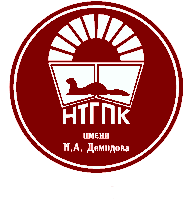 «Нижнетагильский государственный профессиональный колледж имени Никиты Акинфиевича Демидова»(ГАПОУ СО «НТГПК им. Н.А. Демидова»)	УТВЕРЖДАЮдиректор колледжа__________ С.А. Морозова « ___ »_________2022 годаПРОГРАММАГОСУДАРСТВЕННОЙ ИТОГОВОЙ АТТЕСТАЦИИ по образовательной программе среднего профессионального образования (подготовка специалистов среднего звена)по специальности 38.02.03 Операционная деятельность в логистике(базовая подготовка) Нижний Тагил2022СОГЛАСОВАНОгл. бухгалтерЗАО Инвестиционная компания «Грин»____________Е.Н. ГречневаСОДЕРЖАНИЕ1. ОБЩИЕ ПОЛОЖЕНИЯ1.1. Программа государственной итоговой аттестации является частью образовательной программы среднего профессионального образования по специальности 38.02.03 Операционная деятельность в логистике. Программа государственной итоговой аттестации разработана в соответствии с:- Федеральным Законом Российской Федерации от 29.12.2012 г. № 273-ФЗ «Об образовании в Российской Федерации» (ч. 5 ст. 59);- Порядком организации и осуществления образовательной деятельности по образовательным программам среднего профессионального образования (утв. приказом Министерства образования и науки РФ от 14 июня 2013 года № 464, в ред. Приказов Минобрнауки России от 22.01.2014 № 31, от 15.12.2014 № 1580, от 28.08.2020 №441);- Порядком проведения государственной итоговой аттестации по образовательным программам среднего профессионального образования (утв. приказом Министерства образования и науки РФ от 08 ноября 2021 года № 800, в ред. Приказа Минпросвещения РФ от 05.05.2022 №311);- Федеральным государственным образовательным стандартом среднего профессионального образования по специальности 38.02.03 Операционная деятельность в логистике (утв. приказом Министерства образования и науки РФ от 28 июля . N 834);- Уставом государственного автономного профессионального образовательного учреждения Свердловской области «НТГПК им. Н.А. Демидова», утв. Приказом министерства образования и молодежной политики Свердловской области от 05.02.2020 года № 178-Д;- Основной профессиональной образовательной программой ГАПОУ СО «НТГПК им. Н.А. Демидова» по специальности 38.02.03 Операционная деятельность в логистике (базовая подготовка);- Порядком проведения государственной итоговой аттестации по образовательным программам среднего профессионального образования в ГАПОУ СО «НТГПК им. Н.А. Демидова» в 2023 году от 00.00.2022г.1.2. Государственная итоговая аттестация (далее ГИА) - акт государственного контроля качества результата профессионального образования, проводится по окончании ступени обучения, имеющей профессиональную завершенность, и представляет собой процесс выявления уровня профессиональной компетентности выпускника в соответствии с требованиями ФГОС (форма итогового контроля). 1.3. Целью государственной итоговой аттестации является установление степени готовности обучающегося к самостоятельной деятельности, сформированности общих и профессиональных компетенций в соответствии с требованиями федерального государственного образовательного стандарта среднего профессионального образования (ФГОС СПО) по специальности 38.02.03 Операционная деятельность в логистике.1.4. Предметом государственной итоговой аттестации выпускника по основным профессиональным образовательным программам на основе ФГОС СПО является оценка компетенций обучающихся.	Выпускник, освоивший образовательную программу СПО по специальности 38.02.03 Операционная деятельность в логистике (базовая подготовка) должен быть готов к видам профессиональной деятельности:- планирование и организация логистического процесса в организациях (в подразделениях) различных сфер деятельности (ПМ 01.);- управление логистическими процессами в закупках, производстве и распределении (ПМ 02);- оптимизация ресурсов организации (подразделения), связанных с управлением материальными и нематериальными потоками (ПМ 03); - оценка эффективности работы логистических систем и контроль логистических операций (ПМ 04). Должен обладать общими и профессиональными компетенциями:ОК 1. Понимать сущность и социальную значимость своей будущей профессии, проявлять к ней устойчивый интерес.ОК 2. Организовывать собственную деятельность, выбирать типовые методы и способы выполнения профессиональных задач, оценивать их эффективность и качество.ОК 3. Принимать решения в стандартных и нестандартных ситуациях и нести за них ответственность.ОК 4. Осуществлять поиск и использование информации, необходимой для эффективного выполнения профессиональных задач, профессионального и личностного развития.ОК 5. Использовать информационно-коммуникационные технологии в профессиональной деятельности.ОК 6. Работать в коллективе и команде, эффективно общаться с коллегами, руководством, потребителями.ОК 7. Брать на себя ответственность за работу членов команды (подчиненных), результат выполнения заданий.ОК 8. Самостоятельно определять задачи профессионального и личностного развития, заниматься самообразованием, осознанно планировать повышение квалификации.ОК 9. Ориентироваться в условиях частой смены технологий в профессиональной деятельности;ПК 1.1. Принимать участие в разработке стратегических и оперативных логистических планов на уровне подразделения (участка) логистической системы с учетом целей и задач организации в целом. Организовывать работу элементов логистической системы;ПК 1.2. Планировать и организовывать документооборот в рамках участка логистической системы. Принимать, сортировать и самостоятельно составлять требуемую документацию;ПК 1.3. Осуществлять выбор поставщиков, перевозчиков, определять тип посредников и каналы распределения;ПК 1.4. Владеть методикой проектирования, организации и анализа на уровне подразделения (участка) логистической системы управления запасами и распределительных каналов;ПК 1.5. Владеть основами оперативного планирования и организации материальных потоков на производстве;ПК 2.1. Участвовать в разработке инфраструктуры процесса организации снабжения и организационной структуры управления снабжением на уровне подразделения (участка) логистической системы с учетом целей и задач организации в целом;ПК 2.2. Применять методологию проектирования внутрипроизводственных логистических систем при решении практических задач;ПК 2.3. Использовать различные модели и методы управления запасами;ПК 2.4. Осуществлять управление заказами, запасами, транспортировкой, складированием, грузопереработкой, упаковкой, сервисом;ПК 3.1. Владеть методологией оценки эффективности функционирования элементов логистической системы;ПК 3.2. Составлять программу и осуществлять мониторинг показателей работы на уровне подразделения (участка) логистической системы (поставщиков, посредников, перевозчиков и эффективность работы складского хозяйства и каналов распределения) ;ПК 3.3. Рассчитывать и анализировать логистические издержки;ПК 3.4. Применять современные логистические концепции и принципы сокращения логистических расходов;ПК 4.1. Проводить контроль выполнения и экспедирования заказов;ПК 4.2. Организовывать приём и проверку товаров (гарантия получения заказа, проверка качества, подтверждение получения заказанного количества, оформление на получение и регистрацию сырья); контролировать оплату поставок;ПК 4.3. Подбирать и анализировать основные критерии оценки рентабельности систем складирования, транспортировки;ПК 4.4. Определять критерии оптимальности функционирования подразделения (участка) логистической системы с учетом целей и задач организации в целом;1.5. Программа государственной итоговой аттестации разработана с учетом выполнения следующих принципов и требований:- открытость и демократичность на этапах разработки и проведения;- вовлечение в процесс подготовки и проведения преподавателей, мастеров производственного обучения колледжа и работодателей; - корректировка компонентов аттестации.1.6. Программа Государственной итоговой аттестации выпускников по специальности 38.02.03 Операционная деятельность в логистике (базовая подготовка) разрабатывается ведущими преподавателями профессионального цикла специальности, рассматривается на заседании предметно-цикловой комиссии, согласуется с работодателями, после обсуждения и одобрения на заседании научно-методического совета и педагогического совета колледжа утверждается директором. Размещается на официальном сайте ГАПОУ СО «НТГПК им. Н.А. Демидова» (http://www.ntgpk.com/ Студентам/информация по ГИА) за шесть месяцев до даты защиты выпускной квалификационной работы.2. ВИД ГОСУДАРСТВЕННОЙ ИТОГОВОЙ АТТЕСТАЦИИФорма государственной итоговой аттестации определена федеральным государственным образовательным стандартом среднего профессионального образования по специальности  демонстрационный экзамен и защита выпускной квалификационной работы (далее ВКР). Демонстрационный экзамен направлен на определение уровня освоения выпускником материала, предусмотренного образовательной программой, и степени сформированности профессиональных умений и навыков путем проведения независимой экспертной оценки выполненных выпускником практических заданий в условиях реальных или смоделированных производственных процессов.Демонстрационный экзамен профильного уровня проводится по решению образовательной организации на основании заявлений выпускников на основе требований к результатам освоения образовательных программ среднего профессионального образования, установленных ФГОС СПО, с учетом положений стандартов "Ворлдскиллс", устанавливаемых автономной некоммерческой организацией "Агентство развития профессионального мастерства (Ворлдскиллс Россия)" (далее - Агентство), а также квалификационных требований, заявленных организациями, работодателями, заинтересованными в подготовке кадров соответствующей квалификации, в том числе являющимися стороной договора о сетевой форме реализации образовательных программ и (или) договора о практической подготовке обучающихсяВыпускная квалификационная работа направлена на систематизацию и закрепление знаний выпускника по специальности, а также определение уровня готовности выпускника к самостоятельной профессиональной деятельности.ВКР свидетельствует о способности выпускника к систематизации и расширению освоенных во время обучения знаний по общепрофессиональным дисциплинам, профессиональным модулям, применению полученных общих и профессиональных компетенций при решении разрабатываемых в выпускной квалификационной работе вопросов и проблем; степени подготовленности выпускника к самостоятельной практической работе по профессии.Вид ВКР – дипломная работа.Дипломная работа – это научно-практическое исследование, которое должно содержать анализ проблем на примере конкретной базы объекта исследования и разработку рекомендации (мер) по совершенствованию предмета исследования.При этом для правильного решения поставленных вопросов, обучающемуся необходимо применить все знания и умения, полученные в процессе всего времени обучения, а также изучить самостоятельно и применить при выполнении выпускной квалификационной работы материалы специальной литературы, справочников и стандартов. Дипломные работы обучающихся должны иметь, как правило, практическое значение. 3. ОБЪЕМ ВРЕМЕНИ НА ПОДГОТОВКУ И ПРОВЕДЕНИЕ ГОСУДАРСТВЕННОЙ ИТОГОВОЙ АТТЕСТАЦИИВ соответствии с ФГОС СПО и учебным планом по специальности на подготовку и проведение итоговой аттестации отводится 6 недель.Объем времени на демонстрационный экзамен определяется комплектом оценочной документации, который размещен на официальном сайте Союза «Молодые профессионалы (Ворлдскиллс Россия)» - официального оператора международного некоммерческого движения WorldSkills International.4. СРОКИ ПРОВЕДЕНИЯ ГОСУДАРСТВЕННОЙ ИТОГОВОЙ АТТЕСТАЦИИ4.1. В соответствии с учебным планом по специальности 38.02.03 Операционная деятельность в логистике установлены сроки проведения государственной итоговой аттестации с 20.05.2023г. по 30.06.2023 г. – выполнение дипломной работы.Даты защиты выпускной квалификационной работы и проведение демонстрационного экзамена определяются Единым графиком проведения государственной итоговой аттестации по образовательным программам среднего профессионального образования в ГАПОУ СО «НТГПК им. Н.А. Демидова» в 2023 году.Сроки проведения ДЭ устанавливаются Единым графиком проведения ГИА в ГАПОУ СО «НТГПК им. Н.А. Демидова» по согласованию с Союзом «Молодые профессионалы (Ворлдскиллс Россия)».4.2. Дополнительные сроки проведения государственной итоговой аттестации:- для лиц, не прошедших государственную итоговую аттестацию по уважительной причине - с 16 сентября по 29 сентября 2023 года, но не позднее 4 месяцев после подачи заявления лицом, не проходившим государственной итоговой аттестации по уважительной причине;- для лиц, не прошедших государственную итоговую аттестацию по неуважительной причине или получивших на государственной итоговой аттестации неудовлетворительную оценку - с 16 декабря по 29 декабря 2023  года, но не ранее, чем через 6 месяцев после прохождения государственной итоговой аттестации впервые.Обучающимся, не проходившим государственную итоговую аттестацию по уважительной причине, предоставляется возможность пройти государственную итоговую аттестацию без отчисления из колледжа.5. ОРГАНИЗАЦИЯ РАЗРАБОТКИ ТЕМАТИКИ ВЫПУСКНЫХ КВАЛИФИКАЦИОННЫХ РАБОТ5.1. Темы ВКР (дипломных работ) охватывают содержание профессиональной подготовки по специальности, отражают современные требования науки и техники, включая основные вопросы, с которыми специалисты будут встречаться на производстве, и соответствуют по степени сложности объёму теоретических знаний и практических навыков, полученных студентами в процессе освоения профессиональных модулей:- ПМ 01. Планирование и организация логистического процесса в организациях (в подразделениях) различных сфер деятельности;- ПМ 03 Оптимизация ресурсов организации (подразделения), связанных с управлением материальными и нематериальными потоками; - ПМ 04. Оценка эффективности работы логистических систем и контроль логистических операций. (Приложение 1)5.2. Требования к выпускным квалификационным работам, а также критерии оценки знаний доводятся до сведения обучающихся, не позднее чем за шесть месяцев до начала государственной итоговой аттестации.5.3. Обучающемуся предоставляется право выбора темы дипломной работы, в том числе предложения своей тематики с необходимым обоснованием целесообразности ее разработки для практического применения. При этом тематика дипломной работы должна соответствовать содержанию профессиональных модулей, выносимых на ГИА.5.4. Закрепление за студентами тем выпускных квалификационных работ, назначение руководителей и консультантов осуществляется распорядительным актом колледжа (приказом директора) не позднее, чем за две недели до выхода на преддипломную практику. 5.5. По утверждённым темам руководитель ВКР разрабатывает индивидуальное задание для каждого обучающегося. Объём задания должен соответствовать времени, отводимому на подготовку дипломной работы. В индивидуальном задании на дипломную работу предусматриваются части: теоретическая, практическая, рекомендации (меры) по совершенствованию предмета исследования (Приложение 2)5.6. В процессе выполнения ВКР обучающийся должен решать следующие задачи:- обосновать актуальность и практическую значимость темы;- проанализировать известные теоретические положения, нормативно-правовую и справочную документацию по теме, определить методику решения проблемы;- собрать необходимые производственные данные для написания работы;- провести анализ собранных данных на примере конкретной базы предмета исследования, выполнить задание и проанализировать полученные результаты;- на основе проведенного анализа сделать выводы и разработать рекомендации по совершенствованию и оптимизации изучаемых предметов, о возможности и эффективности использования рекомендаций;- оформить ВКР в соответствии с предъявленными требованиями;- подготовить материал, иллюстрирующий результаты работы, презентационный доклад к защите ВКР.5.7. Задания на дипломные работы подписываются руководителем и утверждаются заместителем директора по учебно-методической работе. 6. ОРГАНИЗАЦИЯ ВЫПОЛНЕНИЯ ВЫПУСКНЫХ КВАЛИФИКАЦИОННЫХ РАБОТ6.1. До направления обучающихся на преддипломную практику проводится вводная беседа, на которой разъясняются общие положения дипломной работы, ее цель и задачи, объём, принципы отбора теоретического и практического материала, примерный план, оформление, примерное распределение времени на выполнение отдельных частей и т.д. 6.2. Общее руководство подготовкой дипломной работы осуществляет заместитель директора по учебно-методической работе. 6.3. Для оказания помощи обучающимся при подготовке дипломной работы приказом директора колледжа назначаются руководители ВКР из числа преподавателей профессионального цикла или специалистов предприятий. Каждому руководителю прикрепляется не более 8 студентов.6.4. Основными обязанностями руководителя ВКР являются: определение обучающемуся задания на ВКР в соответствии с закрепленной темой;- составление календарного графика работы; оказание помощи обучающимся в определении перечня вопросов и материалов, которые они должны изучить; проведение консультаций по вопросам порядка и последовательности написания дипломной работы, объёма и содержания теоретической и практической части, рекомендаций (мер) по совершенствованию предмета исследования; - помощь обучающимся в определении и распределении времени на выполнение отдельных частей работы и т.д.;- проведение консультаций по вопросам организации логистического процесса; при этом необходимо обращать внимание обучающихся на экономическое обоснование принимаемых в проекте решений; - оказание помощи обучающимся в подборе литературы;- проверка выполненной дипломной работы;- проверка наличия Портфолио выпускника, как элемента защиты ВКР, его структурного содержания;- написание отзыва на дипломную работу (Приложение 3);- проведение предзащиты.На руководство дипломной работой должно быть предусмотрено не менее 2 часов на одного обучающегося.6.5. Кроме основного руководителя ВКР назначаются консультанты по отдельным частям. 6.6. Функции консультанта:- регулярные консультации с целью проверки качества и глубины раскрытия содержания соответствующих разделов дипломной работы;- консультации обучающегося по избранной теме, помощь в осмыслении её содержания и выработке плана работы, объёма используемого материала;- проверка представленного материала по окончании работы над дипломной работой. 	На консультации каждого обучающегося должно быть предусмотрено не менее 6 часов. Из них отводится 5,5 часов на консультации по частям диплома (теоретическая, аналитическая, рекомендации), 0,5 часа на нормоконтроль6.7. В течение первой недели каждый обучающийся совместно с руководителем составляет график выполнения ВКР с указанием сроков окончания отдельных этапов работы, который является неотъемлемой частью индивидуального задания на проект. 	6.8. В установленные (согласно графику выполнения ВКР) сроки обучающийся обязан отчитываться перед руководителем о выполнении им работы. 6.9. По окончании работы руководитель дипломной работы подписывает ее и вместе с заданием и своим письменным отзывом передает в учебную часть.6.10. В рецензии должно быть прописано:  заключение о соответствии выполненной ВКР заданию; характеристика выполнения каждой части дипломной работы, использование обучающимся последних достижений технологий, науки и техники; глубина обоснований данных рекомендаций; оценка качества выполнения теоретической и практической части, приложений; перечень положительных качеств дипломной работы и ее основных недостатков;  отзыв о работе в целом, заключение о возможности практического применения. (Приложение 4)6.11. Обучающийся должен быть ознакомлен с содержанием рецензии не позднее, чем за день до защиты проекта.6.12. Внесение изменений в дипломную работу после получения рецензии не допускается. 6.13. После ознакомления с выполненной ВКР, отзывом руководителя и рецензией, заместитель директора по учебно-методической работе решает вопрос о допуске к защите ВКР и передаёт дипломную работу в Государственную экзаменационную комиссию.6.14. Выполненные обучающимися дипломные работы после их защиты хранятся в архиве колледжа. 6.15. Лучшие дипломные работы, представляющие учебно-методическую ценность, могут быть использованы в качестве учебных пособий в кабинетах дипломного проектирования и в кабинетах по дисциплинам профессионального цикла. 7. ТРЕБОВАНИЯ К СТРУКТУРЕ ВЫПУСКНОЙ КВАЛИФИКАЦИОННОЙ РАБОТЫ7.1 Дипломная работа имеет следующую структуру:- титульный лист (приложение 5);- файлы, предназначенные для последующего вложения в них документов: задания, отзыва, рецензии и др.;- содержание, представляющее собой перечень всех частей и разделов дипломной работы, с указанием номера страницы, где они расположены;- введение: обоснование актуальности темы дипломной работы, формулировка цели и задач, указание объекта и предмета исследования (примерный объем 2-3 листа);- теоретическая часть, выводы (10-15 листов);- аналитическая часть, выводы (20-25 листов);- заключение, содержащее выводы, которые должны соотноситься с целью и задачами, а также обоснование практической значимости работы (2-3 листа); - список использованной литературы; - приложения, содержащие материалы, дополняющие и иллюстрирующие работу.Общий объем дипломной работы должен составлять не менее 35 листов.Теоретическая часть содержит анализ литературы и нормативных источников, раскрывает теоретические аспекты изучаемого объекта и предмета, описывает технологический процесс.Аналитическая часть может быть представлена методикой, расчетами, анализом данных, собранных в ходе преддипломной практики. Результатом проведенного исследования предмета, выполненных расчетов должны стать рекомендации (предложения) по совершенствованию работы подразделения, оптимизации ресурсов.Конкретные требования к структуре и содержанию работы определяет руководитель.Дипломная работа оформляется в соответствии с Методическими указаниями к оформлению выпускных квалификационных работ, утвержденными в ГАПОУ СО «НТГПК им. Н. А. Демидова».7.2. В целях контроля за соответствием требований к оформлению и структурированию ВКР приказом директора назначается ответственный за нормоконтроль. На проведение нормоконтроля должно быть предусмотрено 0,5 часа на одного обучающегося.7.3. В отдельных случаях дипломные работы могут выполняться группой обучающихся. При этом индивидуальные задания выдаются каждому обучающемуся со строго регламентированным перечнем вопросов. При защите коллективной дипломной работы каждый обучающийся должен сделать доклад и защитить выполненную им работу. Решение Государственной экзаменационной комиссии по результатам защиты дипломной работы принимается индивидуально по каждому обучающемуся.8. ПРОЦЕДУРА ПОДГОТОВКИ И ПРОВЕДЕНИЯ ДЕМОНСТРАЦИОННОГО ЭКЗАМЕНА8.1.	Демонстрационный экзамен проводится на аккредитованной Союзом площадке, оборудование которой соответствует инфраструктурному листу по компетенции № Т97 (размещается на официальном сайте колледжа).8.2.	Процедура экзамена определяется методикой Союза. Накануне экзамена на площадке проведения демонстрационного экзамена с выпускниками проводится предварительный инструктаж о распределении рабочих мест и ознакомлении участников с документацией, оборудованием, рабочими местами, с правилами техники безопасности и охраны труда.8.3.	Задание выполняется по единому Комплекту оценочной документации (КОД №1.1 для выпускников очной и заочной формы), определенному Программой ГИА, и является одинаковым для всех.8.4.	При сдаче демонстрационного экзамена оценивается уровень освоения профессиональных и общих компетенций, определенных ФГОС СПО по специальности, на основе оценочных материалов для демонстрационного экзамена по стандартам Ворлдскиллс Россия.8.5.	Оценочные критерии и показатели правильности выполнения экзаменационного задания (профессиональной задачи) приведены в Оценочных материалах для демонстрационного экзамена по стандартам Ворлдскиллс Россия по компетенции № Т97 «Управление складированием».8.6.	Оценивает результат выполнения задания государственная экзаменационная комиссия, в состав которой входят председатель, назначаемый по представлению колледжа Министерством образования и молодежной политики Свердловской области из числа работодателей отрасли, заместитель председателя (заместитель директора колледжа по учебно-производственной работе), представитель работодателей и эксперты союза «Агентство развития профессиональных сообщена и рабочих кадров Молодые профессионалы (Ворлдскиллс Россия», преподаватель/мастер п/о из числа педагогических работников колледжа.Баллы за выполнение заданий демонстрационного экзамена выставляются в соответствии со схемой начисления баллов, приведенной в комплекте оценочной документации.Перевод полученного количества баллов в оценки осуществляется государственной экзаменационной комиссией с обязательным участием главного эксперта.Максимальное количество баллов, которое возможно получить за выполнение задания демонстрационного экзамена, принимается за 100%. Шкала перевода баллов за ДЭ в оценку утверждается приказом директора колледжа.9. ЗАЩИТА ВЫПУСКНОЙ КВАЛИФИКАЦИОННОЙ РАБОТЫ9.1. К итоговым аттестационным испытаниям, входящим в процедуру ГИА, допускаются обучающиеся, успешно завершившие в полном объеме освоение ППССЗ по специальности 38.02.03 Операционная деятельность в логистике (базовая подготовка).Оценка, полученная выпускником на демонстрационном экзамене, не влияет на допуск его к защите ВКР9.2. Необходимым условием допуска к ГИА является представление документов, подтверждающих освоение выпускниками общих и профессиональных компетенций при изучении теоретического материала и прохождении практики по каждому из видов профессиональной деятельности.9.3. Дипломная работа представляется и защищается в сроки, предусмотренные Единым графиком проведения государственной итоговой аттестации по образовательным программам среднего профессионального образования в ГАПОУ СО «НТГПК им. Н.А. Демидова» в 2022 году.9.4. Обучающийся может быть не допущен к защите ВКР в следующих случаях: - при наличии академической задолженности по промежуточной аттестации в соответствии с учебным планом; - при несоблюдении календарного графика написания дипломной работы; - в случае отрицательного отзыва руководителя на работу.9.5. Дипломная работа должна быть сдана преподавателю - руководителю в соответствии с календарным графиком.9.6. В целях определения соответствия результатов освоения обучающимися образовательной программы среднего профессионального образования соответствующим требованиям федерального государственного образовательного стандарта среднего профессионального образования государственная итоговая аттестация проводится государственной экзаменационной комиссией (ГЭК).9.7. Защита дипломных работ проводится на открытых заседаниях государственной экзаменационной комиссии (ГЭК) с участием не менее двух третей её состава. Комиссия определяет уровень сформированности у обучающегося общих и профессиональных компетенций по соответствующим профессиональным модулям, соответствие работы предъявляемым к ней требованиям.Выпускнику во время проведения защиты ВКР запрещается иметь при себе и использовать средства связи.Личность обучающегося подтверждается документом, удостоверяющим личность.9.8. При переходе на особый режим функционирования образовательного учреждения государственная итоговая аттестация проводится с применением дистанционных образовательных технологий.9.9. Процедура защиты дипломной работы имеет следующие этапы:объявление темы работы секретарем ГЭК;доклад обучающегося по дипломной работе с использованием мультимедийной презентации;ответы обучающегося на вопросы членов ГЭК, проведение дискуссии по содержанию работы;выступление руководителя с отзывом на работу обучающегося (в случае отсутствия руководителя на защите по уважительной причине отзыв должен быть заранее представлен в письменном виде секретарю ГЭК);заслушивание рецензии и ответы обучающегося на замечания рецензента. Защита состоит из двух частей. Вначале обучающийся представляет себя и свои достижения за время обучения в колледже. Затем он переходит к защите дипломной работы. На доклад обучающегося отводится не более 15 минут. Структура доклада:- полное наименование темы дипломной работы и обоснование ее актуальности;- цели и задачи, поставленные студентом при разработке ВКР;- выводы по теоретической части;- выводы по практической части;- пояснение выполненных расчетов;- рекомендации (меры) по совершенствованию предмета исследования.	9.10. Защита дипломной работы при переходе на особый режим функционирования образовательного учреждения осуществляется перед государственной экзаменационной комиссией с использованием дистанционных технологий и информационно- телекоммуникационных сетей (в режиме видеоконференцсвязи с использованием платформы Скайп). При проведении защиты дипломной работы необходимо обеспечить идентификацию личности обучающихся. Экзаменационная комиссия определяет уровень овладения студентом общих и профессиональных компетенций, соответствие работы предъявляемым к ней требованиям.Защита дипломной работы проводится с применением дистанционных образовательных технологий, на платформе Скайп на закрытых заседаниях государственной экзаменационной комиссии (ГЭК) с участием не менее двух третей её состава. Процедура защиты дипломной работы имеет следующие этапы: Подготовительный этапЗа 2 дня до защиты ВКР, обучающиеся должны представить, допущенные к защите ВКР с отсканированными титульными листами, отзывами, рецензиями и презентационными материалами, а также портфолио выпускника на электронную почту заместителя председателя ГЭК.Первый этап Заместитель председателя экзаменационной комиссии организует видеоконференцию на платформе Скайп в определенное для каждого выпускника время.При подключении к видеоконференции проводится процедура идентификации личности.Второй этап После процедуры идентификации обучающийся приступает к докладу по теме ВКР с использованием презентационных материалов. Для доклада обучающемуся отводится 7-10 минут. По окончании доклада одним из членов ГЭК зачитываются отзыв руководителя и рецензия, членами комиссии задаются вопросы, на которые обучающийся дает развернутые ответы. 9.11. Работа государственной экзаменационной комиссии проводится согласно установленному графику.	9.12. Для защиты ВКР отводится специально подготовленный кабинет.Оснащение кабинета:- рабочие места для членов ГЭК;- рабочее место секретаря ГЭК;- места для слушателей;- стенд для крепления листов, проектор для демонстрации презентационного материала.	9.13. В Государственную экзаменационную комиссию представляются следующие документы: ФГОС СПО по специальности 38.02.03 Операционная деятельность в логистике; Программа государственной итоговой аттестации по специальности; приказ директора колледжа о допуске студентов к ГИА; сведения об успеваемости обучающихся по всем дисциплинам и профессиональным модулям;  зачётные книжки обучающихся;  протоколы заседаний ГЭК.	9.14. На защиту одной дипломной работы отводится 1 ак. час (45 минут). 9.15. Решения государственной экзаменационной комиссии принимаются на закрытом заседании простым большинством голосов членов комиссии, участвующих в заседании, при обязательном присутствии председателя комиссии или его заместителя. При равном числе голосов голос председательствующего на заседании государственной экзаменационной комиссии является решающим.9.16. Результаты защиты ВКР определяются оценками «отлично», «хорошо», «удовлетворительно», «неудовлетворительно» и объявляются в тот же день после оформления в установленном порядке протокола заседания ГЭК.При дистанционной форме защиты ВКР результаты отправляются на электронную почту выпускника в тот же день после оформления в установленном порядке протокола заседания ГЭК. Оценка защиты ВКР осуществляется на основе оценочного листа. (Приложение 6).	9.17. При положительном результате итоговой аттестации ГЭК принимает решение о присвоении выпускнику квалификации «операционный логист» и выдаче диплома о среднем профессиональном образовании. Решение Государственной экзаменационной комиссии о присвоении квалификации студентам, успешно защитившим дипломные проекты, оформляется приказом директора ГАПОУ СО «НТГПК им Н.А. Демидова».9.18. Заседания государственной экзаменационной комиссии протоколируются. В протоколах записываются оценки дипломной работы и особые мнения членов комиссии. Протоколы подписываются председателем, заместителем и всеми членами Государственной экзаменационной комиссии. Протоколы ГЭК хранятся в архиве колледжа.	9.19. По результатам государственной итоговой аттестации выпускник, участвовавший в государственной итоговой аттестации, имеет право подать в апелляционную комиссию письменное апелляционное заявление о нарушении, по его мнению, установленного порядка проведения государственной итоговой аттестации и (или) несогласии с ее результатами (далее  апелляция). Порядок подачи и рассмотрения апелляции определен Порядком проведения государственной итоговой аттестации по образовательным программам среднего профессионального образования в ГАПОУ СО НТГПК им. Н.А. Демидова» и Положением об апелляционной комиссии ГАПОУ СО «НТГПК им. Н.А. Демидова».10. ПОРЯДОК ПРОВЕДЕНИЯ ГОСУДАРСТВЕННОЙ ИТОГОВОЙ АТТЕСТАЦИИ ДЛЯ ВЫПУСКНИКОВ ИЗ ЧИСЛА ЛИЦ С ОГРАНИЧЕННЫМИ ВОЗМОЖНОСТЯМИ ЗДОРОВЬЯ10.1. Для выпускников из числа лиц с ограниченными возможностями здоровья ГИА проводится с учетом особенностей психофизического развития, индивидуальных возможностей и состояния здоровья таких выпускников ( далее – индивидуальные особенности).10.2. При проведении государственной итоговой аттестации обеспечивается соблюдение следующих требований:- проведение государственной итоговой аттестации для лиц с ограниченными возможностями здоровья в одной аудитории совместно с выпускниками не имеющими ограниченных возможностей здоровья, если это не создает трудностей для выпускников при прохождении государственной итоговой аттестации;- присутствие в аудитории ассистента, оказывающего выпускникам необходимую техническую помощь с учетом их индивидуальных особенностей (занять место, продвигаться, прочитать и оформить задание, общаться с членами государственной экзаменационной комиссией);- пользование необходимыми выпускникам техническими средствами при прохождении государственной итоговой аттестации с учетом их индивидуальных особенностей.По желанию защита дипломной работы может проводиться в письменной форме (с использованием ПК), только в присутствии членов ГЭК, либо могут быть созданы другие особые условия. При переходе на особый режим функционирования образовательного учреждения для выпускников из числа лиц с ограниченными возможностями здоровья ГИА проводится с использованием дистанционных технологий и информационно-телекоммуникационных сетей с учетом особенностей психофизического развития, индивидуальных возможностей и состояния здоровья таких выпускников.10.3 Выпускники или родители (законные представители) несовершеннолетних выпускников не позднее чем за 3 месяца до начала государственной итоговой аттестации подают письменное заявление о необходимости создания для них специальных условий при проведении государственной итоговой аттестации.11. СОДЕРЖАНИЕ ФОНДОВ ОЦЕНОЧНЫХ СРЕДСТВ. КРИТЕРИИ ОЦЕНИВАНИЯ	11.1. Фонды оценочных средств для государственной итоговой аттестации (далее ФОС для ГИА) разрабатываются преподавателями дисциплин профессионального цикла и мастерами производственного обучения, рассматриваются на заседании предметно-цикловой комиссии и согласовываются с представителями работодателя. 	11.2. Комплект оценочных средств включает в себя индивидуальные задания на выполнение ВКР и оценочный лист ее защиты (Приложение 6), позволяющий поэтапно и интегрально оценить уровень сформированности общих и профессиональных компетенций выпускников колледжа.	Результаты оценки каждым членом ГЭК вносятся в сводный оценочный лист. (Приложение 7)11.3. При определении окончательной оценки по защите дипломной работы учитываются: доклад выпускника; ответы на вопросы; отзыв руководителя; оценка рецензента;портфолио личных достижений.	11.4 Основными критериями оценки ВКР для руководителя являются:- соответствие состава и объема заданию;- качество профессиональных знаний и умений обучающегося;- степень самостоятельности обучающегося при выполнении ВКР;- умение студента работать со справочной литературой, нормативными источниками и документацией;- положительные стороны, недостатки в работе;- оригинальность, практическая значимость;- качество оформления работы;- уровень проявленных общих и профессиональных компетенций.Основными критериями при определении оценки ВКР обучающегося для рецензента являются:- актуальность тематики;- соответствие содержания заданию;- качество выполнения всех составных частей;- уровень разработанности частей ВКР;- наличие анализа результатов по разделам;- практическая значимость;- качество оформления работы;- уровень проявленных общих и профессиональных компетенций.	11.5. Итоговая оценка по результатам защиты ВКР оценивается по пятибалльной системе, в свою очередь оценочный балл определяется исходя из количества набранных баллов согласно оценочному листу:- «отлично»: от  35 до 40  баллов (89% - 100% от max возможного);- «хорошо»: от  29 до 34 баллов (71% - 88% от max возможного);- «удовлетворительно»:  от 24 до 28 баллов (51% - 70% от max возможного);- «не удовлетворительно»: менее 23 баллов (менее 50% от maxвозможного).	11.6. В случае получения неудовлетворительной оценки при защите дипломного проекта повторная защита проводится в соответствии с Порядком проведения государственной итоговой аттестации по образовательным программам среднего профессионального образования в ГАПОУ СО «НТГПК им. Н.А. Демидова» в 2023г.Приложение 1Темы для разработки выпускных квалификационных работ по специальности 38.02.03 Операционная деятельность в логистикеАнализ и выбор поставщика при осуществлении процесса закупки. Анализ и оценка роли логистики в организации деятельности предприятия. Анализ и оценка эффективности организации операции грузопереработки и размещения товаров на складах.Анализ и планирование издержек при осуществлении операций по складированию продукции.Анализ и роль информационных систем в логистике предприятий.Анализ упаковки товара и ее назначение с точки зрения логистики.Взаимосвязь закупочной и распределительной логистики в процессе доведения продукции от поставщика к получателю.Взаимосвязь маркетинга и логистики в деятельности предприятия.Внедрение системы 1С:WMS Логистика. Управление складом для оптимизации складской деятельности компании.Информационное обеспечение сервисного обслуживания клиентов в логистической системе предприятия.Информационные технологии повышения эффективности управления операциями на автоматизированных складах.Логистический аспект в повышении конкурентоспособности предприятия на рынке.Логистический подход к организации автомобильных грузоперевозок и выбору перевозчика.Логистический сервис как основа эффективности и конкурентоспособности предприятия. Маршрутизация автомобильных перевозок и система мониторинга.Методы оценки закупочной деятельности и влияние на эффективность логистики на предприятии.Обоснование выбора и определение оптимального месторасположения склада. Оптимизация ассортиментного состава запасов в логистических системах.Оптимизация складского логистического процесса.Организация закупок материально-технических ресурсов в условиях функционирования «толкающей» системы MRP.Организация закупок материально-технических ресурсов в условиях функционирования «тянущей» системы «Канбан».Организация приёма и проверки товаров на примере коммерческой организации.Организация транспортной логистики перевозки грузов.Организация услуг складского хранения на примере клиентского портфеля. Особенности планирования грузовых перевозок и определение спроса на них. Оценка организации складских процессов в рамках логистической инфраструктуры.Оценка основных параметров складских помещений.Оценка эффективности логистической деятельности компании.Повышение эффективности использования автотранспортных средств на международных автоперевозках.Повышение эффективности качества услуг транспортного предприятия. Повышение эффективности нормирования товарных запасов.Применение инновационных технологий для организации контроля за движением грузового транспорта.Рационализация размещения товаров на складе.Риски в логистике и их минимизация с помощью страхования.Складские услуги как показатель уровня сервиса.Совершенствование логистического процесса на складах предприятия.Совершенствование организации перевозок грузов автомобильным транспортом на основе использования принципов логистики.Совершенствование организации перевозок скоропортящихся грузов автомобильным транспортом.Совершенствование системы закупочной деятельности предприятия и размещение заказов.Совершенствование системы управления заказами на транспортном предприятии.Совершенствование управления процессами сервисного обслуживания потребителей на уровне 3PL провайдера.Совершенствования системы транспортной логистики в деятельности предприятия.Современные логистические технологии доставки грузов потребителям.Стратегическая задача «Make or buy»: постановка, решения и ее влияние на закупочную деятельность предприятия.Транспортно-логистическое обеспечение товародвижения предприятия.Управление ассортиментными планами поставок логистической системы.Управление запасами материально технических ресурсов торгового предприятия.Формирование механизма использования логистических кластеров при продвижении продукции.Эффективность применения аутсорсинга торговыми компаниями.Эффективность применения оборотной тары в логистических системах.Приложение 2государственное автономное профессиональное образовательное учреждение Свердловской области «Нижнетагильский государственный профессиональный колледж имени Никиты Акинфиевича Демидова»(ГАПОУ СО «НТГПК им. Н.А. Демидова»)УТВЕРЖДАЮ:зам. директора по УМР_________С.Г. РодинаЗАДАНИЕна выполнение выпускной квалификационной работы (дипломной работы)студента (ки) 3 курса группы ОДЛ ____________________________________________________________________________________________фамилия, имя, отчество полностью1.Тема____________________________________________________________________________________________________________________________________________________________утверждена приказом по колледжу от «__»_______20 __г. №_______2.Руководитель________________________________________________________________		фамилия, имя, отчество полностью3.Сроки выполнения ВКР с «____»__________ по «____»______________2023 г.4.Содержание ВКР (перечень подлежащих разработке вопросов)_____________________________________________________________________________________________________________________________________________________________________________________________________________________________________________________________________________________________________________________________________________________________________________________________________________________5.Перечень приложений____________________________________________________________________________________________________________________________________________________________________________________________________________________________________________________________________________________6.Перечень библиографических источников_______________________________________________________________________________________________________________________________________________________________________________________________________________Руководитель _________  «___»______2023г.    Задание получил________  «__»_____2023г.Приложение 3государственное автономное профессиональное образовательное учреждение Свердловской области «Нижнетагильский государственный профессиональный колледж имени Никиты Акинфиевича Демидова»(ГАПОУ СО «НТГПК им. Н.А. Демидова»)ОТЗЫВна выпускную квалификационную работу (дипломную работу)Студента (ки)___________________________________________________________________Группа _________________Специальность 38.02.03 Операционная деятельность в логистикеРуководитель выпускной квалификационной работы________________________________________________________________________________________________________________(Ф.И.О., должность) При общей сумме 18-17 баллов-оценка «5», 16-15 баллов-оценка «4», 14-10 баллов-оценка «3», 10 и менее - работа возвращается на доработку.Выводы руководителя выпускной квалификационной работы ___________________________________________________________________________________________________________________________________________________________________________________________________________________________________________________________________________________________________________________________________________________________________________________________________________________________________________________________________________________________________Оценка руководителя выпускной квалификационной работы____________________Руководитель:____________________________(____________)                                расшифровка подписиДата «_____»_________2023г.С отзывом ознакомлен(на)______________________ «_____»_________2023гПриложение 4РЕЦЕНЗИЯна выпускную квалификационную работу (дипломную работу) студента (ки)_______________________________________ группы ___________По специальности 38.02.03 Операционная деятельность в логистикеТема __________________________________________________________________________________________________________________________________________________________________________________________________________1 .Актуальность, новизна _________________________________________________________________________________________________________________________________________________________________________________________2. Соответствие содержания ВКР заданию _____________________________________________________________________________________________________3.Отличительные положительные стороны работы ___________________________________________________________________________________________________________________________________________________________________4. Практическое значение проекта и рекомендации по внедрению в производство ____________________________________________________________________________________________________________________________________________________________________________________________________________________________________________________________________________________5. Недостатки и замечания по работе _______________________________________________________________________________________________________________________________________________________________________________6. Рекомендуемая оценка выполненной работы _________________________________________________________________________________________________Ф. И. О. и должность рецензента _____________________________________________________________________________________________________________Подпись __________________ _________________2023г.Приложение 5государственное автономное профессиональное образовательное учреждение Свердловской области «Нижнетагильский государственный профессиональный колледж имени Никиты Акинфиевича Демидова»(ГАПОУ СО «НТГПК им. Н.А. Демидова»)Специальность 38.02.03Операционная деятельность в логистикеГруппа: ____________Дипломная работа____________________________________________________________________________________________________________________________________________________________________________________________________________________________________________________________________________________(наименование темы)Нижний Тагил2023Приложение 6ОЦЕНОЧНЫЙ ЛИСТ ЗАЩИТЫ ВЫПУСКНОЙ КВАЛИФИКАЦИОННОЙ РАБОТЫ 
(ДИПЛОМНОЙ РАБОТЫ)Тема проекта: __________________________________________________________________________________________________________________________ ФИО_______________________________________ группа_______________ дата защиты____________________Член экзаменационной комиссии: ______________________________________  						(ФИО, подпись, место работы, должность)Защита дипломного проекта будет зачтена при количестве баллов от 24 до 40, если обучающийся набирает менее 24 баллов, защита проекта не засчитывается (60% от общего количества баллов):от 35 до 40 баллов – оценка «5»; от 29 до 34 балов – оценка «4»; от 24 до 28 баллов – оценка «3».Приложение 7Сводный оценочный листрезультатов защиты выпускной квалификационной работы группы________________Специальность__________________________________________________________________________________________________________________________________________________________________________________________________________________________________Дата защиты: «__________»_______________________ 202__ годаГосударственная экзаменационная комиссия:Председатель: ____________(_________________________)Член ГЭК: ________________(__________________________)Член ГЭК: ________________(__________________________)Член ГЭК: ________________(__________________________)Член ГЭК: ________________(__________________________)Секретарь: _______________(_________________________)Рассмотрена на заседании ПЦК                    Протокол№ ___от ______________г.Председатель  ___________С.В. ЛифарьСоставлена в соответствии с требованиями                                                      ФГОС СПО по специальности 38.02.03 Операционная деятельность в логистике (базовая подготовка) Рассмотрена и одобренана заседании НМСПротокол № ___ от _________202_г.Председатель___________/___________________Одобрена и рекомендована к утверждению на заседании педагогическогосоветаПротокол №____от _______ 202_ г.Разработчики:Лифарь С.В., преподаватель ВКК, председатель ПЦКВтехина А.П., преподаватель ВКК, И.о заместителя директора по УМР:___________ С.Г. Родина«____»__________2022гстр.1.Общие положения……………………………………………………………42.Вид государственной итоговой аттестации……………….………………..83.Объем времени на подготовку и проведение государственной итоговой аттестации……………………………………………………….……………104.Сроки проведения государственной итоговой аттестации………………..105.Организация разработки тематики выпускных квалификационных работ116.Организация выполнения выпускных квалификационных работ …….….137.Требования к структуре выпускной квалификационной работы. ………..158.Процедура подготовки и проведения демонстрационного экзамена……..179.Защита выпускной квалификационной работы……………….……..……..1810.Порядок проведения государственной итоговой аттестации для выпускников из числа лиц с ограниченными возможностями здоровья…2311.Содержание фондов оценочных средств, критерии оценивания …………24ПРИЛОЖЕНИЕ 1. Перечень тем выпускных квалификационных работ………………………………………………………………………………..ПРИЛОЖЕНИЕ 1. Перечень тем выпускных квалификационных работ………………………………………………………………………………..27ПРИЛОЖЕНИЕ 2. Задание ……………………………………………...............ПРИЛОЖЕНИЕ 2. Задание ……………………………………………...............30ПРИЛОЖЕНИЕ 3. Отзыв руководителя ………………………………………..ПРИЛОЖЕНИЕ 3. Отзыв руководителя ………………………………………..31ПРИЛОЖЕНИЕ 4. Рецензия ……………………………………………………..ПРИЛОЖЕНИЕ 4. Рецензия ……………………………………………………..33ПРИЛОЖЕНИЕ 5. Титульный лист ……………………………………………..ПРИЛОЖЕНИЕ 5. Титульный лист ……………………………………………..34ПРИЛОЖЕНИЕ 6. Оценочный лист защиты ВКР ……………………………..ПРИЛОЖЕНИЕ 6. Оценочный лист защиты ВКР ……………………………..35ПРИЛОЖЕНИЕ 7. Сводный оценочный лист …………………………………..ПРИЛОЖЕНИЕ 7. Сводный оценочный лист …………………………………..37Наименование разделовОцениваемый показательКоличество балловКоличество балловПримечанияНаименование разделовОцениваемый показательМах.Факт.СодержаниеОтображает структуру работы и последовательность расположения составных частей с указанием страниц1ВведениеРаскрыта актуальность темы дипломной работы, позволяющая оценить степень важности ее изучения;Определены цели, задачи данной, объект и предмет дипломной работы.2Теоретическая частьСодержание работы полностью соответствует заявленной теме.  Проведен анализ использованной литературы по теме выпускной квалификационной работы;Описаны материалы и специализированная документация, использованные при выполнении индивидуального задания выпускной квалификационной работы;Сделаны обобщение и выводы по рассмотренному и изученному теоретическому материалу.5АналитическаячастьПроведено исследование состояния проблемы Проведены необходимые расчеты;Сделаны аргументированные выводы, которые позволяют сделать заключение о понимании автором содержания дипломной работы, сути представленного технологического процесса в соответствии с темой и ее актуальностью. Предложено практическое решение исследуемой проблемы7Заключение- Выводы сформулированы грамотно в соответствие с темой 2Приложения- Порядок приложений совпадает с логическим порядком текста.1Итого:18ДОПУСТИТЬ К ЗАЩИТЕзам. директора по УМР______ С.Г. Родина«___» _________ 2023г.Руководитель______ФИОДОПУСТИТЬ К ЗАЩИТЕзам. директора по УМР______ С.Г. Родина«___» _________ 2023г.Консультант ______ФИОНормоконтроль______ФИОРазработчик______ФИОСтруктурныеэлементыпроектаКодкомпетенцийКритерии оценивания компетенцийЗначимость в баллахЗначимость в баллахСтруктурныеэлементыпроектаКодкомпетенцийКритерии оценивания компетенцийВВЕДЕНИЕОК 1.ОК 2.ОК 4.ОК 5.Обосновывает актуальность темы дипломной работы 0-1ВВЕДЕНИЕОК 1.ОК 2.ОК 4.ОК 5.Ставит цели и задачи в соответствии с поставленной профессиональной задачей, 0-1ВВЕДЕНИЕОК 1.ОК 2.ОК 4.ОК 5.Использует актуальные источники научной информации  0-1ВВЕДЕНИЕОК 1.ОК 2.ОК 4.ОК 5.Использует специальные ресурсы сети Интернет0-1ТЕОРЕТИЧЕСКАЯ ЧАСТЬПК 1.1-1.5ПК 2.1-2.4ПК 3.1-3.4ПК 4.1- 4.4ОК 4ОК 9Анализирует и раскрывает теоретические основы выбранной темы в соответствии с современным состоянием науки и техники0-3ТЕОРЕТИЧЕСКАЯ ЧАСТЬПК 1.1-1.5ПК 2.1-2.4ПК 3.1-3.4ПК 4.1- 4.4ОК 4ОК 9Описаны необходимые элементы логистической системы в соответствии с современными отраслевыми технологиями 0-3ТЕОРЕТИЧЕСКАЯ ЧАСТЬПК 1.1-1.5ПК 2.1-2.4ПК 3.1-3.4ПК 4.1- 4.4ОК 4ОК 9Описаны методики проектирования (оценки эффективности) элементов логистической системы0-3АНАЛИТИЧЕСКАЯ ЧАСТЬПК 1.1-1.5ПК 2.1-2.4ПК 3.1-3.4ПК 4.1- 4.4ОК 1ОК 4ОК 7.ОК 9.Описана практика организации функционирования элемента логистической системы на основе анализа собранных в ходе преддипломной практики данных0-6АНАЛИТИЧЕСКАЯ ЧАСТЬПК 1.1-1.5ПК 2.1-2.4ПК 3.1-3.4ПК 4.1- 4.4ОК 1ОК 4ОК 7.ОК 9.Произведены необходимые расчеты логистических издержек и эффективности функционирования элемента логистической системы в соответствии с современными методологиями0-6АНАЛИТИЧЕСКАЯ ЧАСТЬПК 1.1-1.5ПК 2.1-2.4ПК 3.1-3.4ПК 4.1- 4.4ОК 1ОК 4ОК 7.ОК 9.Даны рекомендации по совершенствованию работы подразделения, оптимизации ресурсов в соответствии с современными логистическими концепциями и принципами сокращения логистических расходов0-5ЗАЩИТА ДИПЛОМНОЙ РАБОТЫОК 1-9.ПК 1.1-1.5ПК 3.1-3.4ПК  4.1- 4.4Делает выводы по достижению цели и задач дипломного исследования0-1ЗАЩИТА ДИПЛОМНОЙ РАБОТЫОК 1-9.ПК 1.1-1.5ПК 3.1-3.4ПК  4.1- 4.4Представляет наглядные материалы к выступлению: электронная презентация,  схемы, модели0-2ЗАЩИТА ДИПЛОМНОЙ РАБОТЫОК 1-9.ПК 1.1-1.5ПК 3.1-3.4ПК  4.1- 4.4Демонстрирует знание и владение профессиональной терминологией 0-1ЗАЩИТА ДИПЛОМНОЙ РАБОТЫОК 1-9.ПК 1.1-1.5ПК 3.1-3.4ПК  4.1- 4.4Демонстрирует позитивный стиль общения. Устанавливает адекватные взаимоотношения с членами экзаменационной комиссии в процессе защиты дипломной работы0-1ЗАЩИТА ДИПЛОМНОЙ РАБОТЫОК 1-9.ПК 1.1-1.5ПК 3.1-3.4ПК  4.1- 4.4Оценивает опыт и результат выполнения выпускной квалификационной работы, предъявляемая самооценка соответствует оценке экзаменационной комиссии0-1ЗАЩИТА ДИПЛОМНОЙ РАБОТЫОК 1-9.ПК 1.1-1.5ПК 3.1-3.4ПК  4.1- 4.4Выявляет проблемы и предлагает пути их решения, несет ответственность за результаты своей работы0-2ЗАЩИТА ДИПЛОМНОЙ РАБОТЫОК 1-9.ПК 1.1-1.5ПК 3.1-3.4ПК  4.1- 4.4Владеет навыками самопрезентации0-2ИТОГО:ИТОГО:ИТОГО:40№ п/пФИО выпускникаТема выпускной квалификационной работыОценкаОценкаОценкаОценкаОценкаИтоговая оценка№ п/пФИО выпускникаТема выпускной квалификационной работыПредседательГЭКЧленГЭКЧленГЭКЧленГЭКЧленГЭКИтоговая оценка123….